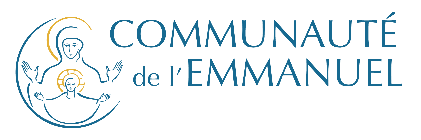 						          Paris, le 30 Octobre 2019		La Communauté de l’Emmanuel recrute un(e)Comptable en CDIPoste basé à Paris 13ème à pouvoir dès que possibleLa Communauté de l'Emmanuel est une organisation catholique internationale qui a donné naissance à des associations et structures commerciales qui œuvrent dans des domaines tels que la pastorale, les activités culturelles, sociales, humanitaires, éducatives, diffusion de livres, CD et journaux. 
Vous travaillerez pour le groupement de services supports de ces associations et structures commerciales, au sein de l'équipe comptable.Descriptif de poste :Sous la responsabilité du chef comptable et en collaboration avec l’équipe comptable (4 personnes basées à Paray-le-Monial) vous travaillerez en lien avec le contrôle de gestion ainsi que les services juridiques et RH (basés à Paris) et assurerez la comptabilité complète d’associations et/ou d’entités fiscalisées adhérentes du groupement européen d’intérêt économique (GEIE) dont vous serez salarié.Missions :Gérer plusieurs entités comptables avec la responsabilité complète des opérations Saisir les écritures qui mènent au bilan (banque, caisses, fournisseurs, clients, dons, subventions et opérations diverses…)Gérer le dossier des immobilisationsProduire des tableaux de bord mensuels : comptes de résultat, documents comptables et analytiques, suivi de trésorerie.Etablir les plaquettes de clôtures de fin d’exercice : les bilans et annexes,Gérer l’audit des commissaires aux comptesProfil :Minimum BTS comptable ou DCG – 2 à 3 ans d’expérienceMaîtrise des outils bureautiques et internet.Maîtrise de Cegid appréciéeBonne communication écrite et orale.Organisation, autonomie et sens des responsabilitésMaîtrise de l’anglais souhaitable Information sur le poste :Contrat employé en CDI (2 mois de période d’essai)Poste temps plein (39h/semaine)Rémunération selon profil et expérienceUne période de formation et d’intégration à Paray-le-Monial est à prévoir (env. 3 mois) ainsi que des déplacements en province.Contact : CV et lettre de motivation à envoyer à l’attention de Virginie GERMAIN, par mail àvgermain@europservem.fr